BHARATHIAR UNIVERSITY: COIMBATORE – 641 046SCHOOL OF DISTANCE EDUCATION – OCTOBER 2023 PRACTICAL EXAMINATION SCHEDULE                            VENUE :  ACE COLLEGE, TB Road, Palakkad 678 014.(The students who wrote the examinations for the courses noted against in Palakkad, Palakkad and Cochin can do the Practical in ACE College, Palakkad)B.Com. CAB.C.A.B.Sc. COMPUTER SCIENCEB.Sc. IT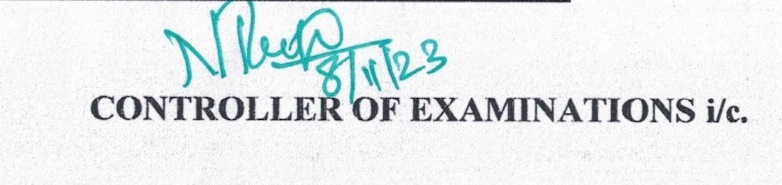 Date of PracticalYear/SemesterSUBJECT & SUBJECT CODERegister No11.11.239am to 1pmFNIComputer Application I - 13P16BCC1081, 21BCC1250, 21BCC1276, 21BCC1293, 21BCC132411.11.239am to 1pm         FN      IIComputer Application II -23P15BCC3109, 16BCC1081, 16BCC3157, 17BCC1455, 17BCC3170, 21BCC1178, 21BCC1233, 21BCC1250, 21BCC1254, 21BCC1276, 21BCC1293, 21BCC1324,21BCC134511.11.239am to 1pmFN      IIIVisual Basic -33P16BCC1081, 17BCC1214, 17BCC1455, 20BCC1048, 20BCC1105, 20BCC1203Date of PracticalYear/SemesterSUBJECT & SUBJECT CODERegister No13.11.239am to 1pmFNIIPrograming in C & C++ -23P15BCA3050, 17BCA1172, 17BCA3130, 18BCA1009, 19BCA1151, 20BCA1001, 20BCA1061, 20BCA1076, 20BCA1137, 20BCA1163, 20BCA1206, 21BCA1017, 21BCA1027, 21BCA1028, 21BCA1047, 21BCA1048, 21BCA1051, 21BCA1053, 21BCA1068, 21BCA1069, 21BCA1070, 21BCA1072, 21BCA1087, 21BCA1090, 21BCA1097, 21BCA1098, 21BCA1102, 21BCA1107, 21BCA1111, 21BCA1139, 21BCA1142, 21BCA1143, 21BCA1144, 21BCA1147, 21BCA1167, 21BCA1172, 21BCA1173, 21BCA1176, 21BCA1184, 21BCA1265, 21BCA1306, 21BCA1309, 21BCA1315, 21BCA1317, 21BCA1328, 21BCA1329, 21BCA1361, 21BCA1368, 21BCA1373, 21BCA1374, 21BCA1375, 21BCA1376, 21BCA1378, 21BCA1379, 21BCA1390,21BCA1391, 21BCA1392, 21BCA1394, 21BCA1397, 21BCA1398, 21BCA1399, 21BCA1400, 21BCA1404, 21BCA1405, 21BCA1407, 21BCA1423, 21BCA1424, 21BCA1425, 21BCA1438, 21BCA1439, 21BCA1443, 21BCA1444, 21BCA1445, 21BCA1453, 21BCA1454, 21BCA1456, 21BCA1464, 21BCA1481, 21BCA1496, 21BCA1506, 21BCA1518, 21BCA152113.11.231.30pm to 4.30pmANIIIPrgmng Lab in Java & VB - 33P15BCA3050, 16BCA0026, 17BCA1172, 18BCA1009, 19BCA1018, 19BCA1089, 19BCA1151, 19BCA2008, 19BCA2032, 20BCA1001, 20BCA1008, 20BCA1024, 20BCA1038, 20BCA1050, 20BCA1058, 20BCA1061, 20BCA1062, 20BCA1068, 20BCA1076, 20BCA1077, 20BCA1082, 20BCA1090, 20BCA1096, 20BCA1099, 20BCA1109, 20BCA1126, 20BCA1128, 20BCA1137, 20BCA1163, 20BCA1168, 20BCA1170, 20BCA1171, 20BCA1199, 20BCA1206, 20BCA1220, 20BCA1238, 20BCA1239, 20BCA1243, 20BCA2011, 20BCA2018, 20BCA2019, 20BCA2032, 20BCA2042, 20BCA2064, 20BCA2065, 20BCA2066, 20BCA2067Date of PracticalYear/SemesterSUBJECT & SUBJECT CODERegister No11.11.231.30pm to 4.30pmANIIC++ & Java - 23P14BCS1007, 15BCS3033, 19BCS2305, 20BCS1057, 20BCS1094, 20BCS1153, 20BCS2019, 21BCS1042, 21BCS1164, 21BCS1165, 21BCS1202, 21BCS1203, 21BCS1215, 21BCS1220, 21BCS122111.11.231.30pm to 4.30pm     ANIIIVB & Oracle - 33P14BCS1007, 15BCS3033, 18BCS1063, 19BCS0024, 19BCS2305, 20BCS1007, 20BCS1057, 20BCS1071, 20BCS1094, 20BCS1096, 20BCS1128, 20BCS1153, 20BCS2019Date of PracticalYear/SemesterSUBJECT & SUBJECT CODERegister No11.11.231.30pm to 4.30pmAN IIC++ & JAVA - 23P19BIT1028, 20BIT1007, 21BIT1014, 21BIT1059, 21BIT106019BIT1028, 20BIT1007, 21BIT1014, 21BIT1059, 21BIT106011.11.231.30pm to 4.30pm     AN IIIVB & Oracle - 33P19BIT1028, 20BIT100719BIT1028, 20BIT1007